Что такое аутизм?Аутизмом называют расстройство психического и психологического развития, при котором наблюдается выраженный дефицит эмоциональных проявлений и сферы общения. В переводе слово «аутизм» обозначает – ушедший в себя человек, или человек внутри себя. Страдающий подобный заболеванием человек никогда не проявляет свои эмоции, жесты и речевое обращение к окружающим, а его действиях зачастую отсутствует социальный смысл.Многих родителей волнует вопрос, как понять, что у ребенка аутизм и в каком возрасте это заболевание проявляется впервые? Чаще всего такой диагноз ставят детям в возрасте от 3 до 5 лет и называют его РДА (ранний детский аутизм) или синдром Каннера. Клинические проявления данного заболевания, как и принципы лечения, зависят от формы аутизма и чаще всего проявляются в нарушении мимики, жестов, громкости и внятности речи.Каковы причины развития заболевания?В большинстве случаев дети-аутисты хорошо развиты физически и имеют приятную внешность, то есть по внешнему виду невозможно сказать, что у этого малыша какое-либо заболевание нервной системы. Точные причины аутизма неизвестны специалистам, однако выделяют ряд факторов, которые могут способствовать развитию этого заболевания, к ним относятся:ДЦП;перенесенное во время беременности или в ходе родов кислородное голодание;перенесенные матерью во время беременности инфекционные заболевания, такие как краснуха, цитомегаловирус;ожирение у матери (медики отметили, что риск развития аутизма у ребенка выше, если мать во время беременности страдала ожирением и другими нарушениями обмена веществ в организме);наследственная предрасположенность – если в роду по материнской или отцовской линии уже были случаи аутизма у детей.Как воспринимает окружающий мир ребенок аутист?При аутизме ребенок, как правило, не может соединить в одну цепочку детали каких-либо действий. Больной аутизмом ребенок почти в каждом случае не может отличать одушевленные предметы от неодушевленных, а человека видит не как единое целое, а в качестве «набора» отдельных частей тела. Все окружающие внешние влияния (прикосновения, свет, звук, тесный контакт) оказывают на аутиста раздражающее действие, поэтому больной чаще всего замыкается в себе и отказывается идти на контакт даже с близкими людьми.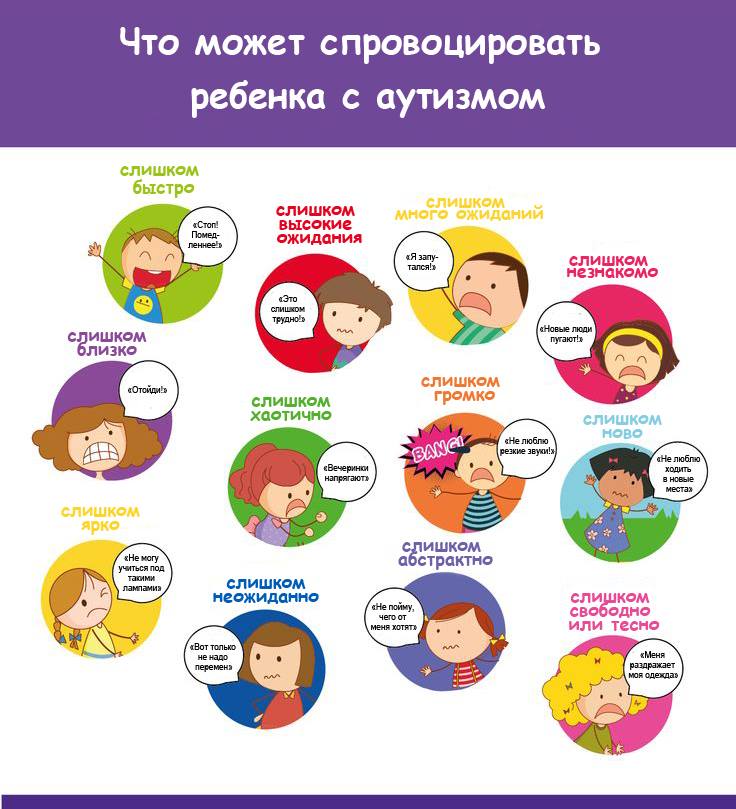 Симптомы и признаки аутизма.Аутизм у детей выражается определенными клиническими признаками. Ранний детский аутизм может проявляться впервые даже у годовалого малыша. Конечно, точно поставить диагноз может только разбирающийся в данной проблеме специалист, однако родители могут заподозрить патологию у своего ребенка, если у него часто возникают следующие состояния:при разговоре со взрослым отводит взгляд и никогда не смотрит в глаза (отсутствующий взгляд);не интересуется общение со сверстниками, предпочитает играть сам и уходит в сторону с детской площадки;не любит, когда к нему прикасаются, всегда при этом нервничает;проявляет чувствительность к некоторым громким звукам;не разговаривает, больше отмалчивается, а если говорит, то не всегда может внятно выразить, что он хочет;часто устраивает истерики;пассивен или, наоборот, гиперактивен;не осознает опасности ситуации, например, сует предметы в розетку, берет острые предметы в руки, пытается перейти дорогу, по которой с высокой скоростью едет автомобиль.Сами родители должны правильно расценивать изменения в поведении ребенка, у которого возможно аутизм.Аутизм или другое заболевание?Клинические проявления аутизма у детей схожи с симптомами некоторых заболеваний, поэтому важно не заниматься самолечением, а сразу обращаться за медицинской помощью. К таким заболеваниям (с похожими клиническими проявлениями) относятся:задержка психоречевого развития – несмотря на схожесть симптоматики хорошо поддается коррекции при своевременном обращении к врачу и проведении регулярных занятий с ребенком;синдром гиперактивности и дефицита внимания – дети неусидчивы, плохо концентрируются, не усваивают новый материал, им трудно учиться;тугоухость – нарушение слуха врожденного или приобретенного характера. За счет того, что ребенок плохо слышит, у него отмечается задержка речевого развития и трудности общения с окружающими, как правило, слуховой аппарат помогает решить проблему;шизофрения – психическое заболевание, которое проявляется клинически разговорами с самим собой, агрессией, замкнутостью, галлюцинациями, нарушением координации движений. В отличие от аутизма шизофрения успешно купируется лекарственными препаратами и хорошо поддается лечению.Прогноз.Родители, чьим детям поставлен диагноз аутизм, должны понимать, что это отнюдь не является приговором. Правильный уход за малышом, создание и обеспечение благоприятной обстановки в семье и регулярные занятия со специалистами помогают такому пациенту вырасти полноценным человеком, получить образование и создать семью.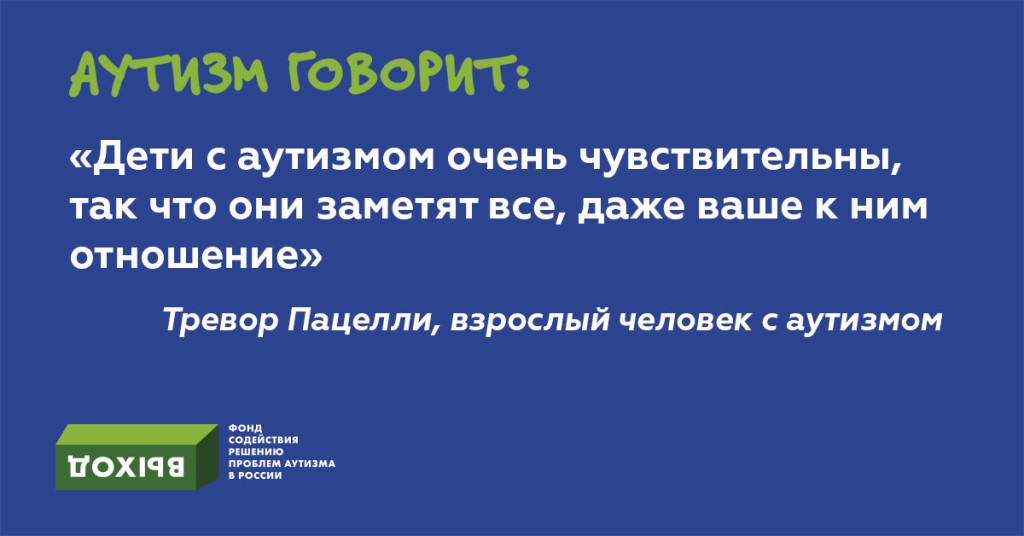 Что видит взрослый?Не является признакомС высокой долей вероятности означаетРебенок забывчив, невнимательный, несобранный, растерянныйЛень, игнорирование рекомендаций родителей, проявление непослушанияНепонимание, что от него хотят взрослые, реакция на стрессовую ситуацию, попытка уйти в себяНе любит перемены, расстраивается при смене обстановки, предпочитает выполнять привычные монотонные действия, отказывается познавать что-то новоеНежелание развиваться, проявление упертого характера, нежелание выполнять просьбы родителяНеуверенность в своих силах, стрессовая реакция на переменыНе хочет выполнять просьбы, проявляет агрессию или игнорирует обращениеПроявление эгоизма, желание всегда быть во главе и доминировать над взрослымиЕму сложно понять предоставленную информациюЛегко отвлекается, избегает контакта глаза в глаза, раздражается от любых прикосновений или повышения голосаНепослушание, гиперактивность, невнимательностьУ него повышенная чувствительность к звукам, новым требованиям, смене обстановки